Ո Ր Ո Շ ՈՒ Մ18 սեպտեմբերի 2019 թվականի   N 1208-Ա ՌՈՒԶԱՆՆԱ ԲԱՐՍԵՂՅԱՆԻ ՆԿԱՏՄԱՄԲ ԽՆԱՄԱԿԱԼ                  ՆՇԱՆԱԿԵԼՈՒ ՄԱՍԻՆՂեկավարվելով «Տեղական ինքնակառավարման մասին» Հայաստանի Հանրապետության օրենքի 36-րդ հոդվածի 2-րդ մասի 2-րդ կետով, Հայաստանի Հանրապետության քաղաքացիական օրենսգրքի 34-րդ և 37-րդ հոդվածներով, հիմք ընդունելով ՀՀ Սյունիքի մարզի ընդհանուր իրավասության դատարանի 16.07.2019թ. վճիռը և հաշվի առնելով քաղաքացի Անգին Բաբայանի դիմումը, որպես Կապան համայնքի խնամակալության և հոգաբարձության մարմին՝  որոշում եմ՝ ՀՀ Սյունիքի մարզի Կապան քաղաքի Բաղաբերդ թաղ., շենք 2, բն. 13 հասցեի բնակիչ Անգին Արայի Բաբայանին /ծնվ.՝ 18.01.1990թ., անձն. AH 0271359, տրված 13.01.2007թ. 041-ի կողմից/ նշանակել իր մոր՝ Ռուզաննա Արսենի Բարսեղյանի /ծնված 02.01.1966թ. նույն. քարտ 002474757, տրված 15.05.2014թ.-ին 041-ի կողմից/ նկատմամբ խնամակալ:ՀԱՄԱՅՆՔԻ ՂԵԿԱՎԱՐ                      ԳԵՎՈՐԳ ՓԱՐՍՅԱՆ2019թ. սեպտեմբերի  19
ք. Կապան
ՀԱՅԱՍՏԱՆԻ ՀԱՆՐԱՊԵՏՈՒԹՅԱՆ ԿԱՊԱՆ ՀԱՄԱՅՆՔԻ ՂԵԿԱՎԱՐ
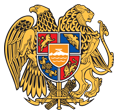 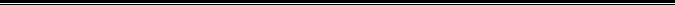 Հայաստանի Հանրապետության Սյունիքի մարզի Կապան համայնք 
ՀՀ, Սյունիքի մարզ, ք. Կապան, +374-285-42036, 060521818, kapan.syuniq@mta.gov.am